2013.gada 22.janvārī	Noteikumi Nr. 43Rīgā	(prot. Nr. 5 16.§)Grozījumi Ministru kabineta 1999.gada 5.janvāra noteikumos Nr.7 "Infekcijas slimību reģistrācijas kārtība" Izdoti saskaņā ar Epidemioloģiskās drošības likuma 10.pantu un 14.pantapirmās daļas 4.punktu 1. Izdarīt Ministru kabineta 1999.gada 5.janvāra noteikumos Nr.7 "Infekcijas slimību reģistrācijas kārtība" (Latvijas Vēstnesis, 1999, 5./6.nr.; 2002, 97.nr.; 2003, 111.nr.; 2004, 66.nr.; 2006, 57.nr.; 2007, 108.nr.; 2008, 100.nr.; 2009, 145.nr.; 2012, 78.nr.) šādus grozījumus:1.1. papildināt noteikumus ar 7.4 un 7.5 punktu šādā redakcijā:"7.4 Ja pacientam, kurš slimo ar gonoreju, ārstēšanas kursa laikā ar ceftriaksonu vai cefiksīmu nav bijis seksuāls kontakts un gonorejas klīniskie simptomi nav pazuduši, ārstniecības persona par to triju dienu laikā rakstiski ziņo Slimību profilakses un kontroles centra attiecīgās reģionālās nodaļas epidemiologam, nosūtot aizpildītu steidzamā paziņojuma veidlapu pa faksu, pa pastu, ar kurjeru vai elektroniski, un par ziņošanas faktu izdara ierakstu pacienta medicīniskajā dokumentācijā.7.5 Ja jaundzimušajam tiek konstatēta šo noteikumu 2.pielikumā minētā infekcijas slimība vai rodas profesionāli pamatotas aizdomas par inficēšanos ar šādu infekcijas slimību, ārstniecības persona šo noteikumu 7.punktā minētajos termiņos papildus aizpilda steidzamā paziņojuma veidlapu par jaundzimušā māti, nosūta minēto veidlapu Slimību profilakses un kontroles centra attiecīgās reģionālās nodaļas epidemiologam pa faksu, pa pastu, ar kurjeru vai elektroniski un par ziņošanas faktu izdara ierakstu pacienta (jaundzimušā mātes) medicīniskajā dokumentācijā.";1.2. papildināt noteikumus ar 9.1 5.apakšpunktu šādā redakcijā: "9.1 5. karbapenemāzi producējošo Enterobacteriaceae dzimtas mikroorganismu apstiprinošo testēšanu.";1.3. aizstāt 9.2 punkta ievaddaļā vārdus "virusoloģijas izmeklējumus vai seroloģisko testēšanu" ar vārdiem un skaitli "šo noteikumu 3.pielikumā minētos izmeklējumus";1.4. papildināt noteikumus ar 9.2 11., 9.2 12., 9.2 13. un 9.2 14.apakšpunktu šādā redakcijā:"9.2 11. masalām, masaliņām un epidēmisko parotītu (lai veiktu vīrusu izolēšanu, nukleīnskābes noteikšanu un genotipēšanu);9.2 12. Denges drudzi;9.2 13. Q drudzi (Coxiella burnetii);9.2 14. jebkuru šo noteikumu 2.pielikumā minēto bīstamo infekcijas slimību.";1.5. aizstāt 9.3 punkta ievaddaļā vārdu "asins" ar vārdu "klīniskā";1.6. papildināt noteikumus ar 9.5 un 9.6 punktu šādā redakcijā:"9.5 Pēc Salmonella, Shigella, Yersinia, Campylobacter, Listeria, Escherichia coli, kas producē Šiga toksīnu/verotoksīnu (turpmāk – STEC/VTEC), un Streptococcus pneumoniae mikroorganismu kultūras izdalīšanas no cilvēka materiāla parauga (Streptococcus pneumoniae gadījumā – ja tas ir izdalīts no likvora vai cita parasti sterila klīniskā materiāla), kā arī izdalot minētos izraisītājus no jebkura parauga, kas ņemts epidemioloģiskās izmeklēšanas vai epidemioloģiskās uzraudzības ietvaros, mikrobioloģijas laboratorija nodrošina izdalītā izraisītāja tipēšanu, nosakot serotipu Salmonella, Shigella, Yersinia, Listeria, STEC/VTEC un Streptococcus pneumoniae kultūrām un sugu Campylobacter kultūrām. Ja mikrobioloģijas laboratorijā nav tehnisku iespēju noteikt izraisītāja serotipu vai sugu, laboratorijas vadītājs vai viņa pilnvarotā persona nosūta izdalītā izraisītāja kultūru detalizētai izmeklēšanai uz šo noteikumu 9.1 punktā minēto laboratoriju. Uzliesmojuma gadījumā (10 un vairāk saslimšanas vai inficēšanās gadījumi) laboratorijas vadītājs vai viņa pilnvarotā persona tipēšanai pakļauto izdalīto izraisītāju kultūru daudzumu saskaņo ar Slimību profilakses un kontroles centra attiecīgās reģionālās nodaļas epidemiologu.9.6 Slimību profilakses un kontroles centra attiecīgās reģionālās nodaļas epidemiologs ir tiesīgs pieprasīt mikrobioloģijas laboratorijas vadītājam un saņemt izdalīto izraisītāju turpmākai detalizētai izmeklēšanai šo noteikumu 9.1 punktā minētajā laboratorijā vai ārvalsts kompetentā laboratorijā, ja tas ir nepieciešams epidemioloģiskai izmeklēšanai.";1.7. izteikt 10.2 punktu šādā redakcijā:"10.2 Ja mikrobioloģijas laboratorijas vadītājs vai viņa pilnvarotā persona atbilstoši šo noteikumu 10.punktam ziņo par šo noteikumu 3.pielikuma 17.punktā minētā izraisītāja Neisseria gonorrhoeae izdalīšanu, steidzamā paziņojuma veidlapā norāda jutības pret antibakteriāliem līdzekļiem testēšanas metodi un rezultātu, ja šāda testēšana tika veikta. Ja mikrobioloģijas laboratorijā nav tehnisku iespēju noteikt izdalītā izraisītāja Neisseria gonorrhoeae jutību pret ceftriaksonu vai cefiksīmu, vai jebkuru citu pieprasītu antibakteriālu līdzekli, laboratorijas vadītājs vai viņa pilnvarotā persona mikroorganisma kultūru nosūta šo noteikumu 9.1 punktā minētajai laboratorijai jutības noteikšanai pret ceftriaksonu, cefiksīmu, ciprofloksacīnu, azitromicīnu, spektinomicīnu, gentamicīnu un tetraciklīnu.";1.8. papildināt noteikumus ar 10.3, 10.4 un 10.5 punktu šādā redakcijā: "10.3 Ja mikrobioloģijas laboratorija veikusi HIV infekciju apstiprinošo diagnostiku, laboratorijas vadītājs vai viņa pilnvarotā persona triju dienu laikā nosūta Slimību kontroles un profilakses centram testēšanas pārskatu par apstiprinošā testa pozitīvo rezultātu.10.4 Mikrobioloģijas laboratorijas vadītājs vai viņa pilnvarotā persona triju dienu laikā nosūta Slimību kontroles un profilakses centram testēšanas pārskatu par izdalītās Micobacterium tuberculosis jutības noteikšanas rezultātu pret pirmās un otrās rindas zālēm.10.5 Mikrobioloģijas laboratorijas vadītājs vai viņa pilnvarotā persona katru ceturksni līdz ceturkšņa pirmā mēneša piektajam datumam iesniedz Slimību profilakses un kontroles centrā ziņojumu par izolēto S.aureus, S.pneumoniae, E.coli, K.pneumoniae, P.aeruginosa, E.faecium/faecalis gadījumu, aizpildot par attiecīgo izraisītāju šo noteikumu 4.pielikumā norādīto veidlapu.";1.9. papildināt 12.1 punktu aiz vārdiem un skaitļiem "ar ko nosaka gadījumu definīcijas ziņošanai par infekcijas slimībām Savienības tīklā saskaņā ar Eiropas Parlamenta un Padomes Lēmumu 2119/98/EK (izziņots ar dokumenta numuru C(2009) 3517)" ar vārdiem un skaitļiem "kā arī Komisijas 2012.gada 8.augusta Īstenošanas lēmumā 2012/506/ES, ar kuru groza Lēmumu 2002/253/EK, ar ko nosaka gadījumu definīcijas ziņošanai par infekcijas slimībām Kopienas tīklā saskaņā ar Eiropas Parlamenta un Padomes Lēmumu 2119/98/EK";1.10. papildināt noteikumus ar 15.punktu šādā redakcijā:"15. Šo noteikumu 10.5 punktā minētā kārtība piemērojama ar 2013.gada 1.aprīli.";1.11. izteikt 1.pielikuma 12.punktu šādā redakcijā:"12. Liesas sērga (Sibīrijas mēris)";1.12. aizstāt 1.pielikuma 14.punktā vārdus "Ļaunie ienāši" ar vārdiem "Zirgu ļaunie ienāši";1.13. papildināt 1.pielikumu ar 28.punktu šādā redakcijā: "28. Toksokarioze";1.14. aizstāt 2.pielikuma 28.punktā vārdu "Ienāši" ar vārdiem "Zirgu ļaunie ienāši"; 1.15. aizstāt 2.pielikuma 53.punktā vārdus "iedzimta sifilisa sindroms" ar vārdiem "iedzimts sifiliss";1.16. papildināt 2.pielikumu ar 73.punktu šādā redakcijā:1.17. svītrot 3.pielikuma I daļas "Bakteriālās infekcijas slimības" 16. un 22.punktu;1.18. papildināt 3.pielikuma I daļas "Bakteriālās infekcijas slimības" 23.punkta 5.ailes 4., 6. un 7.rindu aiz vārdiem "nav jāziņo" ar simboliem "****";1.19. papildināt 3.pielikuma I daļu "Bakteriālās infekcijas slimības" ar 27.punktu šādā redakcijā:1.20. papildināt 3.pielikuma II daļu "Vīrusu infekcijas slimības" ar 18.punktu šādā redakcijā:1.21. papildināt 3.pielikuma III daļu "Parazitārās infekcijas slimības" ar 7.punktu šādā redakcijā: 1.22. papildināt 3.pielikuma piezīmes ar 4.piezīmi šādā redakcijā: "4. Nav jāziņo**** – izņemot gadījumu, ja laboratoriskās pārbaudes pozitīvs rezultāts konstatēts jaundzimušā mātei vai bērnam līdz divu gadu vecuma sasniegšanai.";1.23. papildināt noteikumus ar 4.pielikumu šādā redakcijā:"4.pielikums Ministru kabineta 1999.gada 5.janvāra noteikumiem Nr.7Ārstniecības iestādes nosaukums _______________________________________________Kods  par izolēto S.aureus, S.pneumoniae, E.coli, K.pneumoniae, P.aeruginosa, E.faecium/faecalis gadījumu(vajadzīgo pasvītrot)I. VISPĀRĪGĀ INFORMĀCIJA (jāaizpilda par katru izolātu)Testēšanas pārskata I daļu aizpildīja 		(vārds, uzvārds)Tālrunis ___________________II. JUTĪBAS TESTĒŠANAS REZULTĀTI(jāaizpilda tikai konkrētam mikroorganisma izolātam atbilstošā tabula)1. S.aureus, kas izdalīts no asinīm vai cita parasti sterila klīniskā materiāla2. S.pneumoniae, kas izdalīts no asinīm, likvora vai cita parasti sterila klīniskā materiāla3. E.coli, kas izdalīts no asinīm, likvora vai cita parasti sterila klīniskā materiāla4. K.pneumoniae, kas izdalīts no asinīm, likvora vai cita parasti sterila klīniskā materiāla5. P.aeruginosa, kas izdalīts no asinīm, likvora vai cita parasti sterila klīniskā materiāla6. E.faecium/faecalis, kas izdalīts no asinīm, likvora vai cita parasti sterila klīniskā materiālaPiezīmes.1. R – rezistents.2. I – mēreni jutīgs.3. S – jutīgs.4. NI – nav interpretācijas.Testēšanas pārskata II daļu aizpildīja 		(vārds, uzvārds)Tālrunis ___________________".2. Noteikumi stājas spēkā 2013.gada 1.februārī.Ministru prezidents	V.DombrovskisVeselības ministre	I.Circene"73.Denges drudzis3.""27.Pret karbapenēmiem rezistentie Enterobacteriaceae dzimtas mikroorgnismiizolēšananav definēts**2."27.Pret karbapenēmiem rezistentie Enterobacteriaceae dzimtas mikroorgnisminukleīnskābju noteikšananav definēts**2.""18.Denges drudža vīruss (Denges drudzis)vīrusa izolēšana nav definēts**2."18.Denges drudža vīruss (Denges drudzis)nukleīnskābju noteikšananav definēts**2."18.Denges drudža vīruss (Denges drudzis)antigēna noteikšananav definēts**2."18.Denges drudža vīruss (Denges drudzis)specifisko antivielu atbilde*serums2.""7.Toxocara canis(viscerāls migrējošs kāpurs larva migrans, toksokarioze)specifisko antivielu atbilde, kas apstiprināta ar atšķirīgo antivielu testuserums2."1.Laboratorijas nosaukums2.Izolētā izraisītāja nosaukums (S.pneumoniae norādīt serotipu)3.Testēšanas metode4.Parauga numurs5.Klīniskais materiāls (atzīmēt):  asins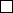   likvors  cits parasti sterils klīniskais materiāls (norādīt) _______________________________6.Parauga ņemšanas datums (dd/mm/gggg)7.Parauga ņemšanas laiks (hh/mm)8.Parauga nosūtītājs (ārstniecības persona/laboratorija)9.Pacienta vārds, uzvārds vai iniciāļi10.Dzimums (pasvītrot): vīrietis, sieviete, nav zināms11.Dzimšanas datums (dd/mm/gggg)12.Diagnoze/klīniskās izpausmes13.Izmeklēts (pasvītrot): stacionārā, ambulatori, nav zināms, cits14.Stacionāra/ambulatorās iestādes nosaukums15.Hospitalizācijas datums (dd/mm/gggg)Nodaļas profils (pasvītrot): terapija, pediatrija, pediatrija/neonatālā ITN, ķirurģija, hematoloģija/onkoloģija,dzemdniecība/ginekoloģija, ITN, NMP, uroloģija, infektoloģija, cits (norādīt) 	, nav zināms16.Jutības pret antibakteriāliem līdzekļiem noteikšana (pasvītrot): veikta, nav veikta, nav zināmsNr.
p.k.Antibakteriālais līdzeklisGalīgā interpretācija (S, I, R vai NI)Disku metode (mm)Disku metodes interpretācija (S, I, R vai NI)MIC (mg/l)MIC 
interpretācija (S, I, R vai NI)E-tests 
(mg/l)E-testa interpretācija (S, I, R vai NI)1.Cefoksitīns1.diska koncentrācija2.Oksacilīns un/vai2.meticilīns un/vai2.flukloksacilīns un/vai2.kloksacilīns un/vai2.dikloksacilīns3.Ciprofloksacīns un/vai3.norfloksacīns un/vai3.ofloksacīns un/vai3.levofloksacīns4.Rifampīns 5.Linezolīds Citas testēšanas metodes:Citas testēšanas metodes:Citas testēšanas metodes:Citas testēšanas metodes:1) mec A gēna noteikšana ar PĶR metodi (atzīmēt)  pozitīvs  negatīvs  nav zināms2) penicilīna saistošā proteīna 2a noteikšana (atzīmēt)  pozitīvs  negatīvs  nav zināmsNr.
p.k.Antibakteriālais līdzeklisGalīgā interpretācija (S, I, R vai NI)Disku metode (mm)Disku metodes interpretācija (S, I, R vai NI)MIC (mg/l)MIC 
interpretācija (S, I, R vai NI)E-tests 
(mg/l)E-testa interpretācija (S, I, R vai NI)1.Oksacilīns1.diska koncentrācija2.Penicilīns3.Eritromicīns un/vai3.klaritromicīnsun/vai3.azitromicīns4.Cefotaksīms un/vai4.ceftriaksons5.Norfloksacīns5.diska koncentrācija6.Ciprofloksacīns un/vai6.ofloksacīnsun/vai6.levofloksacīns 7.MoksifloksacīnsNr.
p.k.Antibakteriālais līdzeklisGalīgā interpretācija (S, I, R vai NI)Disku metode (mm)Disku metodes interpretācija (S, I, R vai NI)MIC (mg/l)MIC 
interpretācija (S, I, R vai NI)E-tests 
(mg/l)E-testa interpretācija (S, I, R vai NI)1.Amoksicilīnsun/vai1.ampicilīns 2.Gentamicīns un/vai2.tobramicīns un/vai2.amikacīns 3.Ciprofloksacīns un/vai3.ofloksacīns un/vai3.levofloksacīns 4.Cefotaksīms un/vai4.ceftriaksons un/vai4.ceftazidīms5.Imipenēms un/vai5.meropenēmsCitas testēšanas metodes:Citas testēšanas metodes:Citas testēšanas metodes:Citas testēšanas metodes:1) paplašināta spektra betalaktamāzes noteikšana (atzīmēt)  pozitīvs  negatīvs  nav zināms2) karbapenemāzes noteikšana (atzīmēt)  pozitīvs  negatīvs  nav zināmsNr.
p.k.Antibakteriālais līdzeklisGalīgā interpretācija (S, I, R vai NI)Disku metode (mm)Disku metodes interpretācija (S, I, R vai NI)MIC (mg/l)MIC 
interpretācija (S, I, R vai NI)E-tests 
(mg/l)E-testa interpretācija (S, I, R vai NI)1.Gentamicīns un/vai1.tobramicīns un/vai1.amikacīns 2.Ciprofloksacīns un/vai2.ofloksacīns un/vai2.levofloksacīns 3.Cefotaksīms un/vai3.ceftriaksons un/vai3.ceftazidīms4.Imipenēms un/vai4.meropenēmsCitas testēšanas metodes:Citas testēšanas metodes:Citas testēšanas metodes:Citas testēšanas metodes:1) paplašināta spektra betalaktamāzes noteikšana (atzīmēt)  pozitīvs  negatīvs  nav zināms2) karbapenemāzes noteikšana (atzīmēt)  pozitīvs  negatīvs  nav zināmsNr.
p.k.Antibakteriālais līdzeklisGalīgā interpretācija (S, I, R vai NI)Disku metode (mm)Disku metodes interpretācija (S, I, R vai NI)MIC (mg/l)MIC 
interpretācija (S, I, R vai NI)E-tests 
(mg/l)E-testa interpretācija (S, I, R vai NI)1.Piperacilīns un/vai1.piperacilīns/ tazobaktāms2.Gentamicīnsun/vai2.tobramicīns3.Amikacīns4.Ciprofloksacīnsun/vai4.levofloksacīns5.Ceftazidīms6.Imipenēms un/vai6.meropenēmsCitas testēšanas metodes:Citas testēšanas metodes:Citas testēšanas metodes:Citas testēšanas metodes:paplašināta spektra betalaktamāzes noteikšana (atzīmēt)  pozitīvs  negatīvs  nav zināmsNr.
p.k.Antibakteriālais līdzeklisGalīgā interpretācija (S, I, R vai NI)Disku metode (mm)Disku metodes interpretācija (S, I, R vai NI)MIC (mg/l)MIC 
interpretācija (S, I, R vai NI)E-tests 
(mg/l)E-testa interpretācija (S, I, R vai NI)1.Amoksicilīnsun/vai1.ampicilīns2.Gentamicīns (augsta līmeņa)2.diska koncentrācija3.Vankomicīns4.Teikoplanīns5.Linezolīds